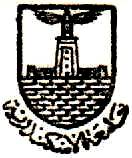 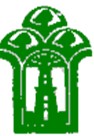       كلية التربية الرياضية للبنات  أسمــاء طالبــات مقـيــدات بالفــرقـــة الثـالثـةمجموعة ( أ ) 	شعبـه "تعلــيم" للعــــام الجامعـــى   2019/2020                  شـئـون طــلاب	    إشـــرافوكيـل الكـليـة لشئـون التعـليم والطـلاب                                                                 ( أ . د /  دنيا محمد عادل عبد العزيز )      كلية التربية الرياضية للبنات      أسمــاء طالبــات مقـيــدات بالفــرقـــة الثـالثـة   تابع مجموعة ( أ )    شعبـه "تعلــيم" للعــــام الجامعـــى   2019/2020              شـئـون طــلاب	    إشـــرافوكيـل الكـليـة لشئـون التعـليم والطـلاب                                                               ( أ . د /  دنيا محمد عادل عبد العزيز )      كلية التربية الرياضية للبنات      أسمــاء طالبــات مقـيــدات بالفــرقـــة الثـالثـة   تابع مجموعة ( أ )    شعبـه "تعلــيم" للعــــام الجامعـــى   2019/2020  شـئـون طــلاب	    إشـــرافوكيـل الكـليـة لشئـون التعـليم والطـلاب                                                               ( أ . د /  دنيا محمد عادل عبد العزيز )      كلية التربية الرياضية للبنات      أسمــاء طالبــات مقـيــدات بالفــرقـــة الثـالثـة   مجموعة ( ب )    شعبـه "تعلــيم" للعــــام الجامعـــى   2019/2020              شـئـون طــلاب	    إشـــرافوكيـل الكـليـة لشئـون التعـليم والطـلاب                                                               ( أ . د /  دنيا محمد عادل عبد العزيز )      كلية التربية الرياضية للبنات      أسمــاء طالبــات مقـيــدات بالفــرقـــة الثـالثـة   تابع مجموعة ( ب )    شعبـه "تعلــيم" للعــــام الجامعـــى   2019/2020              شـئـون طــلاب	    إشـــرافوكيـل الكـليـة لشئـون التعـليم والطـلاب                                                               ( أ . د /  دنيا محمد عادل عبد العزيز )      كلية التربية الرياضية للبنات      أسمــاء طالبــات مقـيــدات بالفــرقـــة الثـالثـة   تابع مجموعة ( ب )    شعبـه "تعلــيم" للعــــام الجامعـــى   2019/2020              شـئـون طــلاب	    إشـــرافوكيـل الكـليـة لشئـون التعـليم والطـلاب                                                               ( أ . د /  دنيا محمد عادل عبد العزيز )      كلية التربية الرياضية للبنات      أسمــاء طالبــات مقـيــدات بالفــرقـــة الثـالثـة   مجموعة ( ج )    شعبـه "تعلــيم" للعــــام الجامعـــى   2019/2020              شـئـون طــلاب	    إشـــرافوكيـل الكـليـة لشئـون التعـليم والطـلاب                                                               ( أ . د /  دنيا محمد عادل عبد العزيز )      كلية التربية الرياضية للبنات      أسمــاء طالبــات مقـيــدات بالفــرقـــة الثـالثـة   تابع مجموعة ( ج )    شعبـه "تعلــيم" للعــــام الجامعـــى   2019/2020              شـئـون طــلاب	    إشـــرافوكيـل الكـليـة لشئـون التعـليم والطـلاب                                                               ( أ . د /  دنيا محمد عادل عبد العزيز )      كلية التربية الرياضية للبنات      أسمــاء طالبــات مقـيــدات بالفــرقـــة الثـالثـة   تابع مجموعة ( ج )    شعبـه "تعلــيم" للعــــام الجامعـــى   2019/2020              شـئـون طــلاب	    إشـــرافوكيـل الكـليـة لشئـون التعـليم والطـلاب                                                               ( أ . د /  دنيا محمد عادل عبد العزيز )      كلية التربية الرياضية للبنات       أسمــاء طالبــات مقـيــدات بالفــرقـــة الثـالثـة   مجموعة ( د )       شعبـه "تعلــيم" للعــــام الجامعـــى   2019/2020              شـئـون طــلاب	    إشـــرافوكيـل الكـليـة لشئـون التعـليم والطـلاب                                                               ( أ . د /  دنيا محمد عادل عبد العزيز )      كلية التربية الرياضية للبنات       أسمــاء طالبــات مقـيــدات بالفــرقـــة الثـالثـة   تابع مجموعة ( د )     شعبـه "تعلــيم" للعــــام الجامعـــى   2019/2020              شـئـون طــلاب	    إشـــرافوكيـل الكـليـة لشئـون التعـليم والطـلاب                                                               ( أ . د /  دنيا محمد عادل عبد العزيز )      كلية التربية الرياضية للبنات      أسمــاء طالبــات مقـيــدات بالفــرقـــة الثـالثـة   تابع مجموعة ( د )     شعبـه "تعلــيم" للعــــام الجامعـــى   2019/2020              شـئـون طــلاب	    إشـــراف        وكيـل الكـليـة لشئـون التعـليم والطـلاب                                                                   ( أ . د /  دنيا محمد عادل عبد العزيز )      كلية التربية الرياضية للبنات      أسمــاء طالبــات مقـيــدات بالفــرقـــة الثـالثـة                            شعبـه "تعلــيم" للعــــام الجامعـــى   2019/2020  ) من الخارج اول مرة)شـئـون طــلاب	    إشـــراف        وكيـل الكـليـة لشئـون التعـليم والطـلاب                                                                     ( أ . د /  دنيا محمد عادل عبد العزيز )      كلية التربية الرياضية للبنات       أسمــاء طالبــات مقـيــدات بالفــرقـــة الثـالثـة   مجموعة ( أ )     شعبـه "تدريب" للعــــام الجامعـــى   2019/2020              شـئـون طــلاب	    إشـــرافوكيـل الكـليـة لشئـون التعـليم والطـلاب                                                               ( أ . د /  دنيا محمد عادل عبد العزيز )      كلية التربية الرياضية للبنات       أسمــاء طالبــات مقـيــدات بالفــرقـــة الثـالثـة   تابع مجموعة ( أ )     شعبـه "تدريب" للعــــام الجامعـــى   2019/2020              شـئـون طــلاب	    إشـــرافوكيـل الكـليـة لشئـون التعـليم والطـلاب                                                               ( أ . د /  دنيا محمد عادل عبد العزيز )      كلية التربية الرياضية للبنات       أسمــاء طالبــات مقـيــدات بالفــرقـــة الثـالثـة   تابع مجموعة ( أ )     شعبـه "تدريب" للعــــام الجامعـــى   2019/2020              شـئـون طــلاب	    إشـــرافوكيـل الكـليـة لشئـون التعـليم والطـلاب                                                               ( أ . د /  دنيا محمد عادل عبد العزيز )      كلية التربية الرياضية للبنات        أسمــاء طالبــات مقـيــدات بالفــرقـــة الثـالثـة   مجموعة ( ب)     شعبـه "تدريب" للعــــام الجامعـــى   2019/2020              شـئـون طــلاب	    إشـــرافوكيـل الكـليـة لشئـون التعـليم والطـلاب                                                               ( أ . د /  دنيا محمد عادل عبد العزيز )      كلية التربية الرياضية للبنات        أسمــاء طالبــات مقـيــدات بالفــرقـــة الثـالثـة   تابع مجموعة ( ب)     شعبـه "تدريب" للعــــام الجامعـــى   2019/2020              شـئـون طــلاب	    إشـــرافوكيـل الكـليـة لشئـون التعـليم والطـلاب                                                               ( أ . د /  دنيا محمد عادل عبد العزيز )      كلية التربية الرياضية للبنات       أسمــاء طالبــات مقـيــدات بالفــرقـــة الثـالثـة   تابع مجموعة ( ب )     شعبـه "تدريب" للعــــام الجامعـــى   2019/2020   شـئـون طــلاب	    إشـــرافوكيـل الكـليـة لشئـون التعـليم والطـلاب                                                               ( أ . د /  دنيا محمد عادل عبد العزيز )      كلية التربية الرياضية للبنات       أسمــاء طالبــات مقـيــدات بالفــرقـــة الثـالثـة   مجموعة ( ج )          شعبـه "تدريب" للعــــام الجامعـــى   2019/2020              شـئـون طــلاب	    إشـــرافوكيـل الكـليـة لشئـون التعـليم والطـلاب                                                               ( أ . د /  دنيا محمد عادل عبد العزيز )      كلية التربية الرياضية للبنات       أسمــاء طالبــات مقـيــدات بالفــرقـــة الثـالثـة   تابع مجموعة ( ج )     شعبـه "تدريب" للعــــام الجامعـــى   2019/2020              شـئـون طــلاب	    إشـــرافوكيـل الكـليـة لشئـون التعـليم والطـلاب                                                               ( أ . د /  دنيا محمد عادل عبد العزيز )      كلية التربية الرياضية للبنات       أسمــاء طالبــات مقـيــدات بالفــرقـــة الثـالثـة   تابع مجموعة ( ج )     شعبـه "تدريب" للعــــام الجامعـــى   2019/2020              شـئـون طــلاب	    إشـــرافوكيـل الكـليـة لشئـون التعـليم والطـلاب                                                               ( أ . د /  دنيا محمد عادل عبد العزيز )      كلية التربية الرياضية للبنات       أسمــاء طالبــات مقـيــدات بالفــرقـــة الثـالثـة                             شعبـه "تدريب" للعــــام الجامعـــى   2019/2020      ( من الخارج اول مرة )شـئـون طــلاب	    إشـــرافوكيـل الكـليـة لشئـون التعـليم والطـلاب                                                               ( أ . د /  دنيا محمد عادل عبد العزيز )      كلية التربية الرياضية للبنات       أسمــاء طالبــات مقـيــدات بالفــرقـــة الثـالثـة                             شعبـه "ادارة" للعــــام الجامعـــى   2019/2020              شـئـون طــلاب	    إشـــرافوكيـل الكـليـة لشئـون التعـليم والطـلاب                                                               ( أ . د /  دنيا محمد عادل عبد العزيز )      كلية التربية الرياضية للبنات       أسمــاء طالبــات مقـيــدات بالفــرقـــة الثـالثـة                                شعبـه "ادارة" للعــــام الجامعـــى   2019/2020              شـئـون طــلاب	    إشـــرافوكيـل الكـليـة لشئـون التعـليم والطـلاب                                                                    ( أ . د /  دنيا محمد عادل عبد العزيز )      كلية التربية الرياضية للبنات         أسمــاء طالبــات مقـيــدات بالفــرقـــة الثـالثـة                             شعبـه "ادارة" للعــــام الجامعـــى   2019/2020              شـئـون طــلاب	    إشـــرافوكيـل الكـليـة لشئـون التعـليم والطـلاب                                                               ( أ . د /  دنيا محمد عادل عبد العزيز )      كلية التربية الرياضية للبنات       أسمــاء طالبــات مقـيــدات بالفــرقـــة الثـالثـة                               شعبـه "ترويح" للعــــام الجامعـــى   2019/2020              شـئـون طــلاب	    إشـــرافوكيـل الكـليـة لشئـون التعـليم والطـلاب                                                                 ( أ . د /  دنيا محمد عادل عبد العزيز )         كلية التربية الرياضية للبنات           أسمــاء طالبــات مقـيــدات بالفــرقـــة الثـالثـة                               شعبـه "ترويح" للعــــام الجامعـــى   2019/2020              شـئـون طــلاب	    إشـــرافوكيـل الكـليـة لشئـون التعـليم والطـلاب                                                               ( أ . د /  دنيا محمد عادل عبد العزيز )      كلية التربية الرياضية للبنات       أسمــاء طالبــات مقـيــدات بالفــرقـــة الثـالثـة                             شعبـه "ترويح" للعــــام الجامعـــى   2019/2020              شـئـون طــلاب	    إشـــرافوكيـل الكـليـة لشئـون التعـليم والطـلاب                                                               ( أ . د /  دنيا محمد عادل عبد العزيز )      كلية التربية الرياضية للبنات       أسمــاء طالبــات مقـيــدات بالفــرقـــة الثـالثـة                              شعبـه "ترويح" للعــــام الجامعـــى   2019/2020 ( من الخارج اول مرة )شـئـون طــلاب	    إشـــرافوكيـل الكـليـة لشئـون التعـليم والطـلاب                                                               ( أ . د /  دنيا محمد عادل عبد العزيز  )ماســـــم الطالبــــــــةمــــــوادالتخـــــلفمــــــوادالتخـــــلفمــــواد الرســوبملاحظـاتماســـــم الطالبــــــــةمــادة 1مــادة 2مــــواد الرســوبملاحظـات1اسراء احمد عبد المنعم شعبان الشربيني2اسراء السيد عبد اللطيف احمد قنطوش3اسراء انور علي ابراهيم4اسراء حسين عبد القادر حجاج تنس5اسراء سامي محمد محمود النجار6اسراء سعد عبد المقصود السيد فراولوكرة يد(اولي/ثاني)مستجدة لانها كانت عذر مرضي 2018/20197اسراء علي احمد محمد علي يوسف8اسراء محمد حسني احمد الشيخ 9اسراء محمد عبد السلام عبد الكريم 10اسراء محمد محروس احمد عبد العزيزطرق تدريس11اسراء محمود كمال محمد احمد 12اسراء هشام عبد الوهاب دسوقي ابوسالم 13اسراء يحيي الضرغامي احمد عليباقية14اسماء اشرف احمد غريباساسيات مناهج+رياضات مائية15الاء احمد رمضان احمد رضوان16الاء جابر محمد يوسف عبد العال 17الاء حسن سعد خضر حسن18الاء عبد العزيز محمد السيد مرجان19الاء محمد ابراهيم علي احمد 20الاء مصطفي عبد المقصود احمد                   ماســـــم الطالبــــــــةمـــــوادالتخـــــلفمـــــوادالتخـــــلفموادالرســــــوبملاحظـات                   ماســـــم الطالبــــــــةمــــادة 1مــــادة 2موادالرســــــوبملاحظـات1الاء هشام حسين حسن ربيع2السيدة احمد السيد السيد ابوهميسه3الشيماء احمد متولي احمد محمد 4اماني سعيد شعبان محمد شحاتة رياضات مائية5اماني مقبل كامل محمد البدوي6امل رجب بسيوني محمد غريب7امل عبد الحليم عبد المالك8امنية احمد عبد العزيز محمود سليمانكرة طائرة9اميره محمد ابراهيم ابراهيم عوف10اميرة محمد عامر عيسي عبد الهادي11اميرة محمد علي عبد الفتاحعلم حركة (اولي/ثاني)12اميرة محمد محمود محمد ابوبكر13امينه ابراهيم محمد احمد ابراهيم14انجي حمدي يوسف محمد15اني نوبار هايج يسمجيان16ايمان اسماعيل عبدالله احمد نصار17ايمان السيد مصطفي السيد شاهين18ايمان خميس شريف صالح 19ايمان سمير احمد عبد الحليم عثمان20ايمان عبد الحميد احمد حسن نديم                               ماســـــم الطالبــــــــةمـــــوادالتخـــــلفمـــــوادالتخـــــلفموادالرســــــوبملاحظـات                               ماســـــم الطالبــــــــةمــــادة 1مــــادة 2موادالرســــــوبملاحظـات1ايه اسعد عبد الراضي احمد الدالي2اية اشرف السيد محمود السيد3ايه سعيد عبد الفتاح عيسي ابوزيدرياضات مائية4ايه سمير محمد نعيم مشالي5ايه عبد اللاه محمد سمانرياضات مائية6ايه محمد سعيد علي عطوهتدريب رياضي7ايه محمد عبد الفتاح السيد ابو علورياضات مائيةكرة طائرة8ايه محمد عبد المنعم محمد حسنكرة طائرة9اية نصر حمادة عفيفي الدسوقي10بثينه محمود محمود صالح مرعيلياقة بدنية11بسمه محمد عبد الوهاب عبد القادرجمباز فني12بسنت احمد محمود السيد عنبلياقة بدنية13بسنت اشرف خميس حسين محمد جمباز فني+رياضات مائية14بسنت عبد الفتاح ابواليزيد مصطفي15بسنت مجدي جاد مرقصكرة طائرة16بسنت محمد عبد الرحيم حسين مهران17بسنت محمود احمد سليمان محمدلياقة بدنية                   ماســـــم الطالبــــــــةمـــــوادالتخـــــلفمـــــوادالتخـــــلفموادالرســــــوبملاحظـات                   ماســـــم الطالبــــــــةمــــادة 1مــــادة 2موادالرســــــوبملاحظـات1بسنت نور الدين علي محسن خليل2بشري عبد السميع علي محمد3تسبيح محمد ابراهيم حسن سالم4تقي سعيد علي عبد الجواد الحلاجطرق تدريس+كرة طائرة5تقي محمود عبد الوهاب عطيهرياضات مائية6جهاد ابراهيم حسن كمون7جهاد محمد منشاوي انصاري دراز8جوفانا جورج فوزي عبيد سعد9جيلان احمد عبد السلام تعلب10حبيبه عزت السيد محمد ابوزيد11حبيبه مدحت علي بكرابراهيم12حنين خالد خميس طه13حنين هشام عبد العزيز عبد الرواف14خديجة سعد علي محمد احمد15دعاء محمود محمد بيومي محمد16دنيا محمد فتحي حامد داود17رانيا يوسف مصطفي حسن ابراهيم18رحمه مندور عمر مندور محمد19رضوي مجدي سلامة السيد محمدجمباز فنيجمباز فني(اولي/ثاني)20رضوي محمد السيد بدوي الشعراوي                   ماســـــم الطالبــــــــةمـــــوادالتخـــــلفمـــــوادالتخـــــلفموادالرســــــوبملاحظـات                   ماســـــم الطالبــــــــةمــــادة 1مــــادة 2موادالرســــــوبملاحظـات1رضوي محمود محمد الجوهري رياضات مائيةعلم حركة(اولي/ثاني)2رغدة عبد العظيم عبد الحميد محمد الشعراوي لياقة بدنية+رياضات مائية3رقيه محمود فتحي محمد عفيشهرياضات مائية4رنا احمد محمد محمد عبد الرحمن هاشمرياضات مائية5رنا بكر محمد امين6روان ابراهيم مصطفي محمد غلاب7روان احمد محمد حسين العلوي8روان حياتي مصطفي حسن كرة طائرة9روان عبد الفتاح عبد الحميد احمد رياضات مائيةرياضات الدفاع عن النفس10روان محمد ابراهيم محمد ابراهيم11روان محمد احمد محمود رمضان12روان محمد جوده عبده13روان محمد خليل عفيفي بخيت جمباز فني14روان محمد محمود جاد فرج15روان محمود محمد احمد الجداويباقية16روان هشام محمد عبدالله يوسف17روان وليد محمد امين احمد 18روان يسري سعيد محمد المغربي19رودينا محمد محمود علي موسي20رودينه السيد محمد محمد عبد المجيد                   ماســـــم الطالبــــــــةمـــــوادالتخـــــلفمـــــوادالتخـــــلفموادالرســــــوبملاحظـات                   ماســـــم الطالبــــــــةمــــادة 1مــــادة 2موادالرســــــوبملاحظـات1ريم محمد عليوة سيد2ريم نوهان نبيه يوسف عامركرة طائرة(اولي/اول)كرة طائرة3ريهام خلف الله عبدالله عبد الرحيم4ريهام محمود صالح حسن عبد اللطيف5ريوان محمد صبري محمد محمد مراد6زكري حسين محمود حسن7زينب محمد السعيد ابراهيم عبدالله 8زينه مختار نعيم محمد حرباوي9ساجي يحيي حسن الروبي سعد10سارة احمد عبد الغني جويدلياقة بدنية11سارة جمعان احمد جمعان الغامدي12سارة شعبان عبد الكريم السيد طمان13سارة عبد الحافظ جمعة محمد14سارة عبد الله سيفين صليب سلامه 15سارة ماهر مرسي السيد 16سالمه سالم عبد المحسن احمد سالم 17سالي عصام عبد العزيز عبد الجوادرياضات مائية                   ماســـــم الطالبــــــــةمـــــوادالتخـــــلفمـــــوادالتخـــــلفموادالرســــــوبملاحظـات                   ماســـــم الطالبــــــــةمــــادة 1مــــادة 2موادالرســــــوبملاحظـات1سعاد عصام فهمي متولي محمدباقية2سلمي ابراهيم الشافعي ابراهيمرياضات مائيةكرة طائرة3سلمي احمد محمد محمود احمد مطر 4سلمي السيد احمد السيد الشال5سلمي حسام الدين حسني حسن محمد6سلمي فوزي محمد اسماعيل جودهجمباز فني+رياضات مائية7سلمي مجدي السيد عبد الصادق عليكرة طائرة8سلوي سامح محمد ابراهيم9سمية محمد عبد الوهاب محمد خفاجةكرة طائرة( ثانية/ثاني)باقية10سهي السيد عبد السلام عبد الهاديكرة طائرة+رياضات الدفاع عن النفس11سهيلة محمد كمال زيدان محمد هلال12سهيله مصطفي محمد علي مصطفيكرة طائرة13سهيله وجيه عبد الحليم يوسف ابراهيملياقة بدنيةكرة طائرة14سهيله يوسف محمد يوسف عبد الرازق15شروق حسام حسن محمود هلال16شروق سمير محمد عبد المولي خليل17شروق صابر عطيه جاد الله18شروق طارق ابراهيم ابوالفضلباقية19شروق علي رفعت صادق ابراهيمرياضات مائيةكرة طائرة20شروق مجدي سعد احمد عبد الواحدرياضات مائيةكرة طائرة                   ماســـــم الطالبــــــــةمـــــوادالتخـــــلفمـــــوادالتخـــــلفموادالرســــــوبملاحظـات                   ماســـــم الطالبــــــــةمــــادة 1مــــادة 2موادالرســــــوبملاحظـات1شيماء الشامي عباس بسيوني2شيماء طاهر محمد احمد عثمان3صباح احمد محمود عبد الفتاح 4صفاء محمد عبد الفتاح ابراهيم مدكوررياضات مائية5صفوة مجدي علي سالم6ضحي اشرف مؤمن بغدادي احمد7ضيا حسن كامل عباستربية صحية8عبير عصام محمد السيد علي9علا محمود علي محمود رياضات مائية10غاده احمد عبد السلام احمد خضر 11غادة دسوقي حسن حميدو 12فاطمه محمد محمد الصغير عليطرق تدريس13فاطمه الزهراء محمد صالح عيد محمدكرة طائرة14فدوي محمد محمد حسين ماضي 15فرح فؤاد احمد فهمي مهنا 16فيبي يوسف عازر يوسف كرة طائرة17لولوة مبارك حابس المطيريكرة طائرة+رياضات الدفاع عن النفس18مروة نبيل محمد علي عوضالتدريب الرياضي(ثانية/اول)باقية19مريم علي محمود علي محمدمسابقات ميدان+مدخل في الترويح(اولي+ثاني)20مريم محمد فاروق محمد جمعة                   ماســـــم الطالبــــــــةمـــــوادالتخـــــلفمـــــوادالتخـــــلفموادالرســــــوبملاحظـات                   ماســـــم الطالبــــــــةمــــادة 1مــــادة 2موادالرســــــوبملاحظـات1مريم محمود رجب ابوسيف الفقيالاحصاء والتطبيق+كرة طائرة2مريم وجيه اسعد بستان حنا رياضات الدفاع عن النفس3مريم يسري سليمان محمود سليمان رياضات الدفاع عن النفس+كرة طائرة4منار محمود احمد مصطفي قنديل5منه الله بدر محمد رمضان محمد 6منه الله جابر السيد محمد علم الدين7منه الله سامح حسين بنداري8منه الله ماجد سلامة الداهشجمباز فني +رياضات مائية9منه الله محمد جاد احمد حسان 10منه الله محمد فتحي البهيرياضات الدفاع عن النفس11منه الله محمود عبد الوهاب عطيهرياضات الدفاع عن النفس12منه الله يوسف محمد محمد دسوقي13مي مدحت السيد محمد سيد احمد الزرقا14مي نبيل احمد احمد علي 15ميار احمد صالح محمد مصطفيتنس طاولة                   ماســـــم الطالبــــــــةمـــــوادالتخـــــلفمـــــوادالتخـــــلفموادالرســــــوبملاحظـات                   ماســـــم الطالبــــــــةمــــادة 1مــــادة 2موادالرســــــوبملاحظـات1ميار عمر محمد محمود سيد احمد كرة طائرة2ميرنا ابراهيم محمد محمد البيطاركرة يد3ميرنا عاطف محمود حموده ابو السعد4ميرنا واصف عطيه واصف ابراهيمرياضات الدفاع عن النفس5نادين مصطفي عبد العظيم قطب الحدادالرياضات المائية6نانسي علاء الدين ابراهيم محمد فراج مسابقات ميدان ومضمار7نائلة محمود مصطفي شحاتة عيسي8نجوي ابراهيم عيسي عبد الغني يحييجمباز فنيرياضات الدفاع عن النفس9ندا فتحي متولي محمد متولي 10ندا يسري ابراهيم علي حشاد 11ندي ابو بكر عبد اللاه محمد شعبان12ندي احمد ابراهيم محمود حسين13ندي اشرف السيد احمد محمد خليفةالاحصاد والتطبيق14ندي حسن عز الدين حسن محمد 15ندي خالد محمود محمد راشد16ندي رضا رزق علي بركات 17ندي محروس محمد محروس محمدالتربية الصحية18نرمين محمد ابونوح عوض الله 19نعمه عطا ابراهيم رمضان الصبحي20نور عماد علي ابراهيم علي رياضات مائية                   ماســـــم الطالبــــــــةمـــــوادالتخـــــلفمـــــوادالتخـــــلفموادالرســــــوبملاحظـات                   ماســـــم الطالبــــــــةمــــادة 1مــــادة 2موادالرســــــوبملاحظـات1نور ياسر احمد محفوظ محمد2نورا سامي جابر السيد محمد كرة يد3نوران محمد كمال سيد احمد محمد4نورهان ابراهيم محمد حسن جابر كرة طائرة5نورهان صبري عبد العاطي محمد6نورهان عادل عبد الحميد محمد تدريب رياضي7نورين صلاح علي عيد الجالي8نيره احمد مصطفي خالد محمد كرة طائرة(اولي/اول)9نيره هشام السيد عبد المطلب10هاجر خالد محمود يمني حسن11هاجر شريف احمد محمد عبد الحميد 12هاجر عزت نجاح حسانرياضات مائية13هاجر محمد احمد عبده الفار14هاجر محمود جمال عبد المجيدرياضات مائية15هايدي سامح محمد جمال الدين اساسيات مناهج16هايدي محمد احمد ابراهيم المهدي17هايدي محمد رزق مصطفي قنديلاساسيات مناهج 18هبة الله اشرف سعد عبد السميع مباركرياضات مائية19هدي احمد عبد الرحمن علي الحميدي20هدير بهاء الدين محمد عبد المقصودالتدريب الرياضي(ثانية/اول)باقية                   ماســـــم الطالبــــــــةمـــــوادالتخـــــلفمـــــوادالتخـــــلفموادالرســــــوبملاحظـات                   ماســـــم الطالبــــــــةمــــادة 1مــــادة 2موادالرســــــوبملاحظـات1هدير ابراهيم سليمان ابراهيم2هدير احمد عبد الرحمن علي الحميدي3هدير عبد السلام السيد شاهين 4هديل عبده حسن حسن علي كرة يدكرة طائرة5هند احمد امين احمد ابوكليلةرياضات مائيةجمباز ايقاعي6هند شعبان محمد عبد الرحمن طرق تدريس7وسام حسام الدين علي حسن علي شلبي 8وفاء احمد هاشم خميس الديب رياضات مائية9ياسمين فاروق فرج محمد رياضات مائية10ياسمين محمد حنفي عبد الرازقرياضات مائية11ياسمين محمود عز الدين احمد محمد الاحصاء والتطبيق12ياسمين ناصر خميس عبد الفتاح علي طرق تدريس13يسر السيد احمد السيد عشري14يسرا عصام خميس محمد ابراهيمكرة يد15يمني ايمن احمد عباس علي16يمني مجدي فوزي ابراهيم17يوستينا القس فام فوزي فهيم                   ماســـــم الطالبــــــــةمـــــوادالتخـــــلفمـــــوادالتخـــــلفموادالرســــــوبملاحظـات                   ماســـــم الطالبــــــــةمــــادة 1مــــادة 2موادالرســــــوبملاحظـات1منار حسام احمد عليباقية من الخارج(اول مرة )2هاجر حسن السيد مصطفي يوسفطرق تدريس(ثانية / ثاني)باقية من الخارج(اول مرة )                   ماســـــم الطالبــــــــةمـــــوادالتخـــــلفمـــــوادالتخـــــلفموادالرســــــوبملاحظـات                   ماســـــم الطالبــــــــةمــــادة 1مــــادة 2موادالرســــــوبملاحظـات1اسراء سمير احمد ابراهيم ابو العلا 2اسراء سمير علي عبد المقصود حسنطرق تدريس3اسراء شعبان عبد الفتاح شعبان 4اسراء طاهر محمود حسن مبروك 5اسراء عبد الودود حسن علي ظريفه6اسراء لبيب محمد محمد النعماني 7اسراء محمد بخيت احمد ماسخ8اسماء رضا علي عبد الحميد يونس9اسماء مدحت عارف احمد محمد 10اشرقت حسين عبد ربه حسين ابوديب11الاء اشرف عبد الحفيظ اسماعيل 12الاء ايمن عبد الباقي محمود عبد الباقي 13الاء بكر علي عبد السلام14الاء حسين عبد الحميد علي حسن 15الاء عاطف محمد مليجي ابومنصور16الاء علي محمد علي محمد 17الاء محمد علي عبد الصبور18الهنوف فالح سفر العتيبي19اماني حسانين حسين حسانين20اماني مجدي احمد السيد احمد                   ماســـــم الطالبــــــــةمـــــوادالتخـــــلفمـــــوادالتخـــــلفموادالرســــــوبملاحظـات                   ماســـــم الطالبــــــــةمــــادة 1مــــادة 2موادالرســــــوبملاحظـات1امل حمادة حسن عبد المقصود2امنية وليد مصطفي محمد مصطفي3اميرة خالد ابراهيم عبد الشفيعرياضات مائيةعلم حركة (اولي/ثاني)4اميرة سيد محمد عبد الرحمن 5اميرة علي رزق خطاب6انجي جورج شوقي ناروز جرجس7انجي محمد درويش ابراهيم8انجي يسري كمال لمعي بخيت9ايات عثمان عبد العظيم عبد الحميدطرق تدريس10ايات منصور علي عبد الحميد11ايمان احمد محمد السيد صالح طرق تدريس12ايمان محمود رجب محمد محمد 13ايمان يسري عبد الحفيظ محمود جمعةرياضات مائية14ايناس السيد ابراهيم عبد العزيز15ايه اشرف احمد البسيوني16ايه حسين ابراهيم حسين الحامدي17ايه عصام محمد محمد غريب18ايه علي محمود مرسي علي 19ايه محمد حامد السيد الشوري 20ايه محمد عبد الرحمن حسن تركي                    ماســـــم الطالبــــــــةمـــــوادالتخـــــلفمـــــوادالتخـــــلفموادالرســــــوبملاحظـات                   ماســـــم الطالبــــــــةمــــادة 1مــــادة 2موادالرســــــوبملاحظـات1بانسية السيد حميدو حسين عبد الرحيمكرة طائرة2بانسيه عمرو محمود احمد3بسنت طارق محمد محمود عيسي4بسنت نازك محمد السيد سندكرة طائرة5تقي فوزي مصطفي الليثي محمد 6جهاد سامي محمد راغب 7جهاد عصام احمد عبد الهادي احمد 8حبيبه الحسيني محمود محمد علي 9حبيبه سعيد جابر عثمان 10حبيبه محمد امين معداوي عبد الرحمن 11حبيبه محمد حلمي محمد عوض 12حبيبة محمد محمود جاد فرج رزق13حبيبه محمد نجيب احمد محمدطرق تدريس                   ماســـــم الطالبــــــــةمـــــوادالتخـــــلفمـــــوادالتخـــــلفموادالرســــــوبملاحظـات                   ماســـــم الطالبــــــــةمــــادة 1مــــادة 2موادالرســــــوبملاحظـات1حبيبه محمد يوسف محمد الحبشي2حنين احمد علي عبد الكريم عبد الغفار3حنين جمال فؤاد محمود مرعي4حنين عاطف عبد الشافي اسماعيل 5حياه طارق احمد خيري السيد 6خضرة رجب محمد ابراهيم 7دعاء رضا محمد رمضان زيدان 8دعاء رضا محمد شحاتة ابوجبل9دنيا محمد احمد محمد مندور10دنيا محمود محمد البشير محمد  11دينا محمد محمد عبد السلام ابراهيم12رحاب جلال غريب ابو بكر محمد 13رحاب محمد ابراهيم ذكر الله 14رحمه احمد احمد السيد جنيدي15رحمه سامح ابوالمكارم محمد الفطراني16رضوي احمد حامد رمضان شاهين 17رضوي احمد محمد ابراهيم حسونة18رضوي رمضان علي علي سليمان19رنا محمد علي عبد المولي علي 20روان احمد علي علم الدين                   ماســـــم الطالبــــــــةمـــــوادالتخـــــلفمـــــوادالتخـــــلفموادالرســــــوبملاحظـات                   ماســـــم الطالبــــــــةمــــادة 1مــــادة 2موادالرســــــوبملاحظـات1روا ن احمد متولي محمد شحاتة2روان احمد محمودعبد اللاه جريشي3روان ايمن حامد عبد الفتاح عليرياضات مائية+جمباز ايقاعي(اولي/اول) 4روان حمدي محمود صادق ابراهيم5روان رجب فهمي بدوي6روان سعيد عبد الرحمن مصطفي 7روان صلاح محمد عطيه احمد 8روز عبد الرحيم طه محمود جمباز فنيرياضات الدفاع عن النفس9روزانا بهاء السيد علي حسنكرة طائرة10رؤية محمد يوسف فخري محمد 11ريتا ويصا وليم بشاي جرجس12ساره السيد المحمدي ابو النصر خضر 13سارة عبد المجيد عبد المنعم سلامه14سارة مدحت محمد الحربي15ساره مصطفي محمود الغريب عطيه16سالي سعيد مصطفي ابراهيم مصطفي 17سعاد بلال عبد الجواد شاهين18سلمي احمد محمود فتيحه احمد19سلمي رشدي محمد عمر منصور دياب20سلمي رفعت عبد المنعم سالم سليم                   ماســـــم الطالبــــــــةمـــــوادالتخـــــلفمـــــوادالتخـــــلفموادالرســــــوبملاحظـات                   ماســـــم الطالبــــــــةمــــادة 1مــــادة 2موادالرســــــوبملاحظـات1سلمي محمد عاصم السيد احمد الراعي2سلمي محمد عمار احمد بكر3سلمي محمود ابراهيم علي موسي 4سلمي ياسر احمد عبد الله حمام 5سما سيد هريدي علي هريدي6سماء  عادل محمد حسين حسن 7سمر محمد محمود حسين سعداويكرة طائرة8سميه سعد المحمدي عوض عبد الحليم9سهيله خالد محمد عبد المنعم سلامه10سهيله سامي السيد علي احمد 11سهيله مصطفي عبد المحسن محمد 12صفاء شريف طه مصطفي مصطفيمستجدة لانها كانت عذر اجتماعي 2018/2019                   ماســـــم الطالبــــــــةمـــــوادالتخـــــلفمـــــوادالتخـــــلفموادالرســــــوبملاحظـات                   ماســـــم الطالبــــــــةمــــادة 1مــــادة 2موادالرســــــوبملاحظـات1عبير مجدي احمد محمد شعبان 2علا احمد حسن اسماعيل بسيوني3فايزه محمود عبد العال بخيت محمد4فاينان محمد خليل عثمان البوشي 5فرح فتحي عمر ابوالقاسم عمر6فرحه سعيد عبده السيد محمد7فرحه ماهر فتح الله عبد الحميد حسنين8كرستينه كمال سعد خليفه9كريمه حسني عبد الرحمن محمود 10ليله اشرف ابراهيم محمد مرسيالاحصاء والتطبيق+كرة طائرة11مايا زكي محمد ابراهيم مجاهدطرق تدريس+كرة طائرة12ماسه وجيه عبد الغني لطفي محمد13غادة حسين محمد حسن خطابجمباز فني+رياضات مائية14مروه محمود اسماعيل ابراهيم السباعي15مريم احمد لطفي علي حسينرياضات الدفاع عن النفس+علم حركة ( اولي/ثاني)16مريم السيد احمد حسن عطيه17مريم حسام الدين فاوي جابر خلف 18منار بكر عبد الصمد حموده رياضات الدفاع عن النفس19منال مراد كمال عبد الرحيم فتح الله20منه الله اشرف عبد الظاهر                   ماســـــم الطالبــــــــةمـــــوادالتخـــــلفمـــــوادالتخـــــلفموادالرســــــوبملاحظـات                   ماســـــم الطالبــــــــةمــــادة 1مــــادة 2موادالرســــــوبملاحظـات1منه الله سعيد محمد يوسف عثمان2منه الله محمد ابوسريع ابراهيم احمد 3منه الله محمد محمد اسماعيل الحفناوي 4منه الله محمد منصور ريان عابد5مها سعد عبد الغني سعد6مي مصطفي احمد مرسي ابراهيمطرق تدريس+اساسيات طرق تدريس(اولي/ثاني)7ميران شوقي عبد القادر محمد السيد8ميرنا عبد الحميد منير محمد محمود9ميرنا مرغني عبدالله عبد السيد10ميرنا ياسر مصطفي النحاس احمد 11ميسرة محمد احمد محمدطرق تدريسباقية12نادين احمد ابراهيم عبد المجيد13نادين ايمن احمد ابوالنجا14نانسي عبد الهادي محمود عبده 15ندا سعد السيد مسعود علي 16ندي محمود مليجي مصطفي17ندي مصطفي السيد عبد العظيم18ندي ياسر صبري علي ابو العز19نسمه متولي عبدالله طه عوض20نور السيد محمد خميس رزقتنس طاولة                   ماســـــم الطالبــــــــةمـــــوادالتخـــــلفمـــــوادالتخـــــلفموادالرســــــوبملاحظـات                   ماســـــم الطالبــــــــةمــــادة 1مــــادة 2موادالرســــــوبملاحظـات1نور محمود السيد محمود يوسف تنس طاولة+جمباز ايقاعي2نور الله السيد محمد عبد العزيز مجاور3نورا حسام الدين محمود خليل4نورهان محمود السيد محمد محمود 5نورهان هشام طه مرسي مشالي 6هاجر سالم عبد الخالق الصواف 7هاجر مصطفي احمد محمد 8هدي محمد حنفي محمود محمد السيد 9هدير رمضان شعبان علي رضوان 10همسه احمد محمد السيد موسيكرة طائرة11يارا صابر محمد علي عشو12يارا عبدالله محمد عبدالله عمار                   ماســـــم الطالبــــــــةمـــــوادالتخـــــلفمـــــوادالتخـــــلفموادالرســــــوبملاحظـات                   ماســـــم الطالبــــــــةمــــادة 1مــــادة 2موادالرســــــوبملاحظـات1فاطمة محمد رباح محمد احمد سلامةباقية من الخارج(اول مرة )                   ماســـــم الطالبــــــــةمـــــوادالتخـــــلفمـــــوادالتخـــــلفموادالرســــــوبملاحظـات                   ماســـــم الطالبــــــــةمــــادة 1مــــادة 2موادالرســــــوبملاحظـات1اسراء ناجي عبد الحكيم شحاتةطرق تدريس2اسراء يوسف بدير شلبيكرة طائرة3اسماء عزت السيد محمد خليل كرة طائرة4امنية محمد شعبان محمد قاسم طرق تدريس5ايه طارق غندر عبد اللطيف محمد رياضات مائية6ايه فوزي منير عبد الله 7ايه مجدي فؤاد احمد رياضات صحية8ايه محمد السيد احمد عيسي9اية محمد بدوي عبد الله السيد رياضات مائيةجمباز ايقاعي10بسمله علي عوض علي خضير11بسنت ابوبكر الصديق شلبي محمد12تسنيم ايمن فتحي جابر محمد فريد13حسناء محمد حسن خليل عبد الفتاح طرق تدريس +الاحصاءوالتطبيق14خديجة محمود محمد محمود سيدكرة طائرة15دنيا حمدي علي احمد محمد جمباز فني+كرة يدحقوق انسان(اولي/ثاني)16دنيا فرج علي بسيوني سيد احمد كرة طائرة17راندا اشرف عبد المجيد السيد احمد 18روان السيد محمد السيد احمد 19روان علي محمد احمد التعايشيجمباز فنيكرة طائرة20روان مجدي محمد محمد عليوهطرق تدريس21رودينا حسني محمد محمود طرق تدريس+رياضات الدفاع عن النفس22سلمي الشحات سليم عبد الله سعيدطرق تدريس+كرة طائرة23سلمي سعيدعبد الفتاح محمد ادريستدريب رياضي24سلمي محمد السيد احمد خليفة25سلمي نصر عبد الغفار محمدكرة طائرة+كرة يد ( اولي/ثاني)                   ماســـــم الطالبــــــــةمـــــوادالتخـــــلفمـــــوادالتخـــــلفموادالرســــــوبملاحظـات                   ماســـــم الطالبــــــــةمــــادة 1مــــادة 2موادالرســــــوبملاحظـات26سندس جمال نصر ابوزيد خضر27سهيله السيد جمال الدين محمد رياضات مائية28شمس محمد طلبه جمعة يونستربية صحية+جمباز فني29علياء عادل علي محمود خطاب رياضات مائية30فريده طارق اسماعيل فوزي محمد كرة طائرة+رياضات الدفاع عن النفس31فيفيان مخائيل لمعي عباديكرة طائرة+رياضات الدفاع عن النفس32كوثر السيد عبد العظيم الديب33مايدي صبري علي عبد الستار عليجمباز فني34مروة رمضان تهامي محمد عبد العالالتربية الصحية35مريم قباري حسن محمد حسن36مريم محمد عاطف محمد كشكعلم حركة (اولي/ثاني)37منار بدر فتحي علي خضيركرة طائرة38منن فتحي عبد اللاه محمد حامدكرة يدجمباز ايقاعيباقية39منه الله السيد احمد عبد العال40منه الله عبد الفتاح ابراهيم عبد الفتاح 41منه الله علي حسن محمد علي 42منه الله عصام محمد سعد مسعود43منه الله فرغلي شعبان احمد محمد طرق تدريس44منه الله مصطفي محمود عبد الرحيم 45مها جمال خضري عبده زهران 46ميار هشام عمر مصطفي طه 47ميار ياسر محمد جمال عبد الرحمن لياقة بدنيةرياضات الدفاع عن النفس48ميرنا محمد حمزه محمد حمزه طرق تدريس49ميرهان ممدوح السيد مصطفي محمد 50نانسي احمد محمد حسينكرة يدكرة طائرة                   ماســـــم الطالبــــــــةمـــــوادالتخـــــلفمـــــوادالتخـــــلفموادالرســــــوبملاحظـات                   ماســـــم الطالبــــــــةمــــادة 1مــــادة 2موادالرســــــوبملاحظـات51ندي محمد احمد يحيي ابراهيمرياضات مائيةكرة طائرة52ندي محمد عبد العزيز محمد شعيب53نرمين حسين شعبان حسينكرة يدرياضات الدفاع عن النفس54نسمة طارق رمضان بيوميطرق تدريس55نسمة محمد نور الدين محمد صالحجمباز فنيطرق تدريسباقية56نورهان السيد اسماعيل شحاتة محمد57هاجر مصطفي انور سعد مطاوعلياقة بدنية(اولي/اول)رياضات الدفاع عن النفس58هاله احمد عبد السلام حجازي رمضانرياضات مائيةكرة طائرة59هبه محمد محمد زكي بكير 60وصال ابراهيم محمد عبد الحليم القرشطرق تدريس61ولاء سعيد محمد بيومي علي جمباز فنيرياضات الدفاع عن النفس62ياسمين احمد محمد عبد الواحد محمد 63ياسمين جمال ابراهيم خليل غزلان رياضات مائية64ياسمين محمد حسن محمد خليلكرة طائرة                   ماســـــم الطالبــــــــةمـــــوادالتخـــــلفمـــــوادالتخـــــلفموادالرســــــوبملاحظـات                   ماســـــم الطالبــــــــةمــــادة 1مــــادة 2موادالرســــــوبملاحظـات1اسراء السيد محمد محفوظ محمد سليم طرق تدريس2اسراء جمعه عبد الراضي صادقطرق تدريس+كرة طائرة3اسراء عزت امين صبحي امينطرق تدريس4اسراء ياسر جابر احمد مصطفي كرة طائرة5الاء ابراهيم علي محمد خليلطرق تدريس(هوكي /اولي)6امل صلاح عبد الحميد عبد النبي جمباز فني+فسيولوجيا الرياضة7اميرة مجدي عبداللاه محمد طرق تدريس8ايات عبد الحفيظ محمد عبد الرحيم 9ايمان علي عبد الحليم محمد عبد الرحمن رياضات مائية10ايه ابراهيم علي عبد الله 11ايه احمد عوض عبد الله ابوبكر12اية عبد الرزاق مصطفي عبد المجيدمسابقات ميدان(اولي/اول)13بانسيه سعيد محمود سيد احمد تدريب رياضي+لياقة بدنية14بسمه حسن احمد محمود حسين لياقة بدنية+رياضات مائية15تقي هشام علي عبد الحكيم عثمان 16جيلان يسري محمد علي17حبيبه شريف يوسف ابراهيم طرق تدريس18دنيا محمود حسن احمد عبد المنعمرياضات مائيةطرق تدريس19دنيا محمود محمود محمد شرفباقية20دنيا هاني نعمان جميلرياضات مائيةطرق تدريس21رضوي محمد فتحي سعد قمح22روان خالد احمد عبد الدايم حماد23روان شاكر عبد الحميد شاكر24روان طارق حسن محمد الشيخ25روان محمد سيد احمد احمد قنديلاساسيات طرق تدريس(اولي/ثاني)                   ماســـــم الطالبــــــــةمـــــوادالتخـــــلفمـــــوادالتخـــــلفموادالرســــــوبملاحظـات                   ماســـــم الطالبــــــــةمــــادة 1مــــادة 2موادالرســــــوبملاحظـات26روان هشام حسن علي احمد جمباز فني   كرة طائرة         27زهراء محمد فتحي محمودلياقة بدنية   28زينب محمد محمد مصطفي محمود29زينب مدحت صابر حسن30سلمي حمدي جابر محمد سيد كرة طائرة31سلمي عبد الحميد ابو اليزيد عبد الحميد32سلمي محمد طه محمد33سلمي محمد عبيد السيد فتح الله طرق تدريس+    الترويح في المؤسسات34سلمي يوسف حسن علي يوسف 35سمر محمد علي ابراهيم حسانين 36سمر نصر الدين علي رجب محمد37سهيله صلاح الدين عبد القادر محمد38علا مصطفي صلاح الدين محمد39عنادل بلال زكريا محمد محمد40مارينا راضي زكي عوض41لاميس عبد الناصر عبد الرازق عبدهطرق تدريس42مرام حسين محمد حسن الحنفي43مريم احمد محمد حسين ابو العنينطرق تدريس+(علم حركة اولي/ثانية)44مريم احمد محمد محمد سعد 45مريم فؤاد عطا اسحاق اسخرون46منه الله مصطفي ابراهيم السيد حسن47مها طارق محمد شعلان 48ندا طارق عبد المجيد محمد طرق تدريس49ندي شريف ابراهيم الحسنينكرة طائرة (اولي/اول)رياضات الدفاع عن النفس50ندي محمد سعد عبد الغني نوارهرياضات مائية+كرة طائرة(اولي/اول)                   ماســـــم الطالبــــــــةمـــــوادالتخـــــلفمـــــوادالتخـــــلفموادالرســــــوبملاحظـات                   ماســـــم الطالبــــــــةمــــادة 1مــــادة 2موادالرســــــوبملاحظـات51ندي مصطفي محمد السيد خطاب52نرمين عادل محمود محمد عبد اللطيفطرق تدريس53نورا محمد حنفي محمود عينو54نوران ابراهيم صابر غزالي ابراهيم55نوران اشرف الحسيني عبد العليمكرة طائرة(ثانية/ثاني)باقية56نوران عبد الحميد محمود عبد الحميدطرق تدريس57نور الهدي عادل محمدعلي محمودباقية58نورهان علي احمد علي الضريح59نورهان مصطفي محمد محمدكرة طائرة+طرق تدريس60نيرمين محمود محمد ابراهيم الديب61هدير حسن السيد احمد62وردة ايهاب شوقي امين خليلباقية63ولاء اشرف علي علي الصعيديباقية64ياسمين احمد حسام الدين عبد الرازق                   ماســـــم الطالبــــــــةمـــــوادالتخـــــلفمـــــوادالتخـــــلفموادالرســــــوبملاحظـات                   ماســـــم الطالبــــــــةمــــادة 1مــــادة 2موادالرســــــوبملاحظـات1ميسرة احمد فهمي عيسيالجمباز الفني (ثانية /اول)مسابقات الميدان والمضمار(ثانية/ ثاني)باقية من الخارج(اول مرة )